У  К  Р А  Ї  Н  А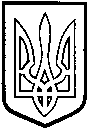 ТОМАШПІЛЬСЬКА РАЙОННА РАДАВ І Н Н И Ц Ь К О Ї  О Б Л А С Т ІРІШЕННЯ №371від 26 червня 2013 року					       22 сесія 6 скликанняПро затвердження технічної документації із нормативної грошової оцінки земельної ділянки, що надається на умовах оренди КП «Антонівське» для ведення товарного сільськогосподарського виробництва, за межами населеного пункту, на території Антонівської сільської ради Томашпільського району, Вінницької області Відповідно до частини 2 статті 43 Закону України «Про місцеве самоврядування в Україні», статей 13, 23 Закону України «Про оцінку земель», керуючись  статтями 10, 67, 124, 186 та пунктом 12 розділу Х «Перехідні положення» Земельного кодексу України, статтями 5, 21 Закону України «Про оренду землі», розглянувши представлену відділом Держземагентства у Томашпільському районі технічну документацію із нормативної грошової оцінки земельної ділянки, що надається на умовах оренди КП «Антонівське» для ведення товарного сільськогосподарського виробництва, за межами населеного пункту, на території Антонівської сільської ради Томашпільського району, Вінницької області, розроблену Державним підприємством «Вінницький науково-дослідний та проектний інститут землеустрою», на підставі висновку постійної комісії районної ради з питань агропромислового комплексу, регулювання земельних ресурсів, реформування земельних відносин, розвитку особистих підсобних господарств, районна рада ВИРІШИЛА:1. Затвердити технічну документацію із нормативної грошової оцінки земельної ділянки, загальною площею 5,00 га., що надається на умовах оренди КП «Антонівське» для ведення товарного сільськогосподарського виробництва, за межами населеного пункту, на території Антонівської сільської ради Томашпільського району, Вінницької області, нормативно-грошова оцінка в цілому становить 104546 грн. (сто чотири тисячі п’ятсот сорок шість гривень), виготовлену ДП «Вінницький науково-дослідний та проектний інститут землеустрою». 2. Контроль за виконанням даного рішення покласти на постійну комісію районної ради з питань агропромислового комплексу, регулювання земельних ресурсів, реформування земельних відносин, розвитку особистих підсобних господарств (Загроцький М.Й.).Голова районної ради					А. Олійник